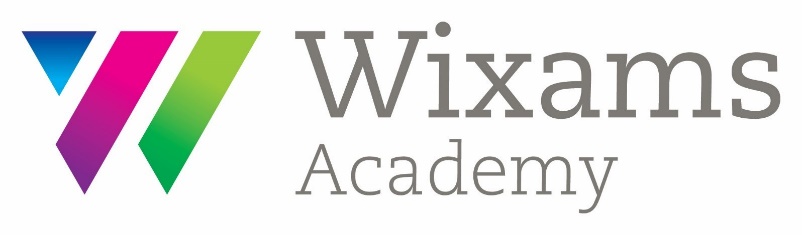 C-Tech Sport : Bridging Unit 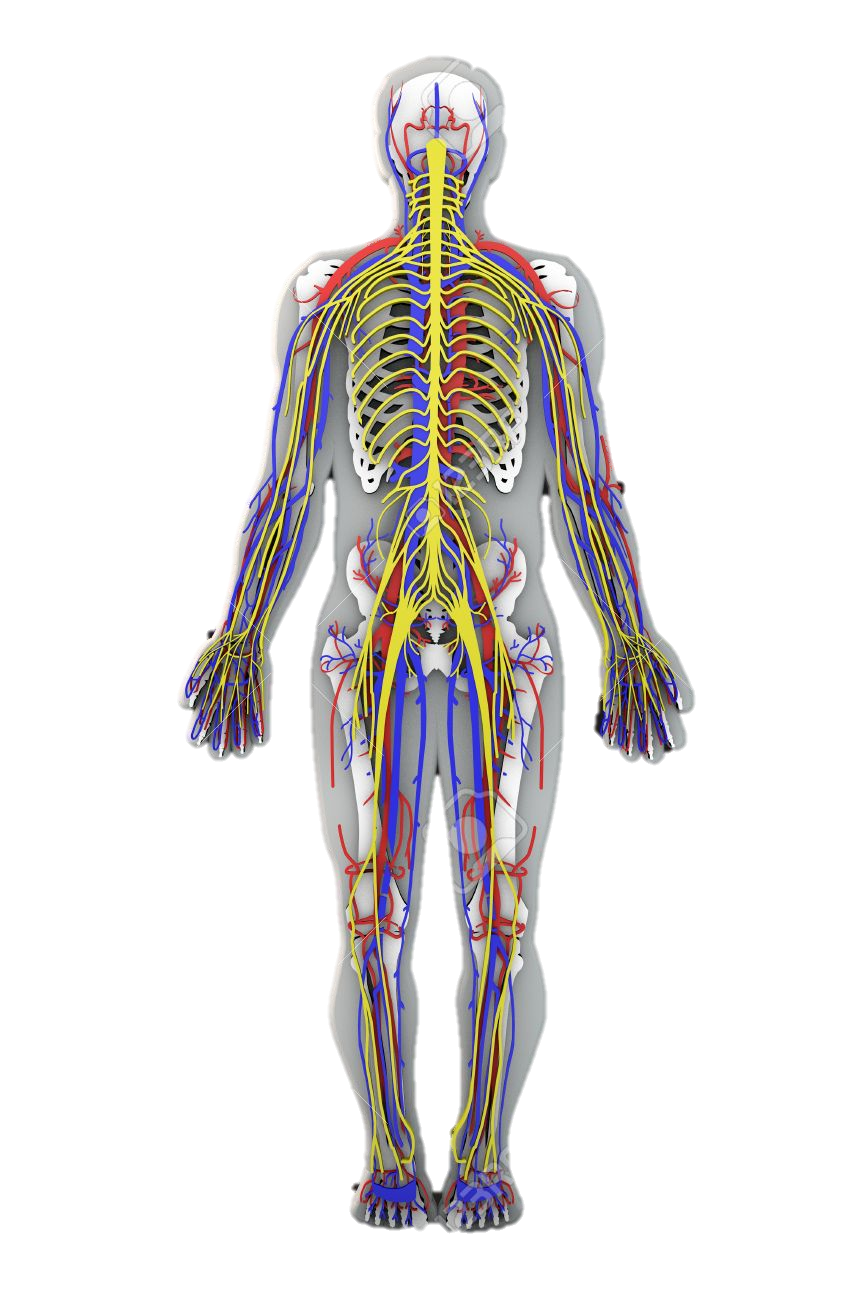 This series of tasks and activities are designed to give you an insight into OCR A-Level Physical Education. As part of the transition from year 11 AQA GCSE PE to OCR A-Level PE it is important to develop a greater understanding of certain aspects of the course which will help you over the next two years. Please complete the following booklet.If you did not study GCSE PE in years 10 and 11 do not worry! A high percentage of the topics we will cover, have not been studied at GCSE so the information will be new to all students. It is however essential you are aware of the step up from key stage 4.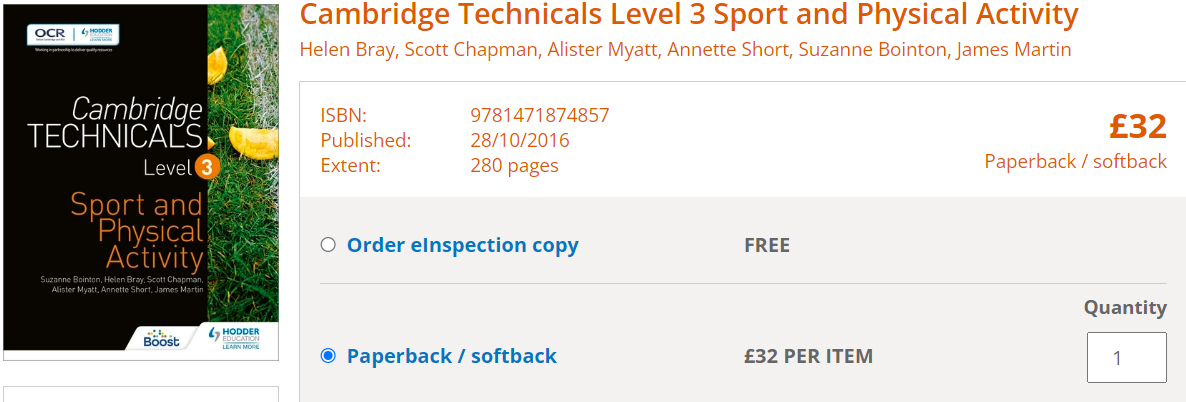 The C-Tech Sport Course: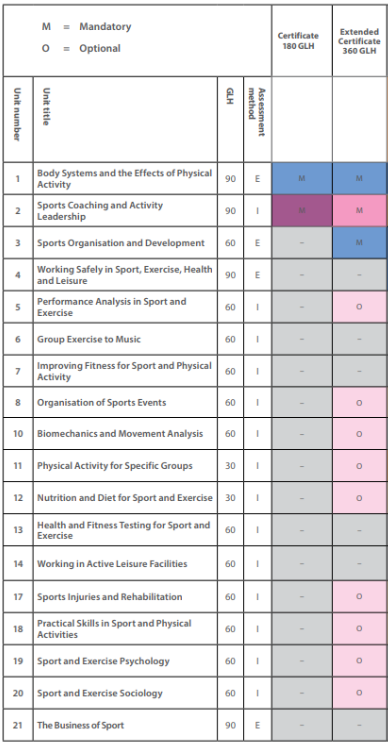 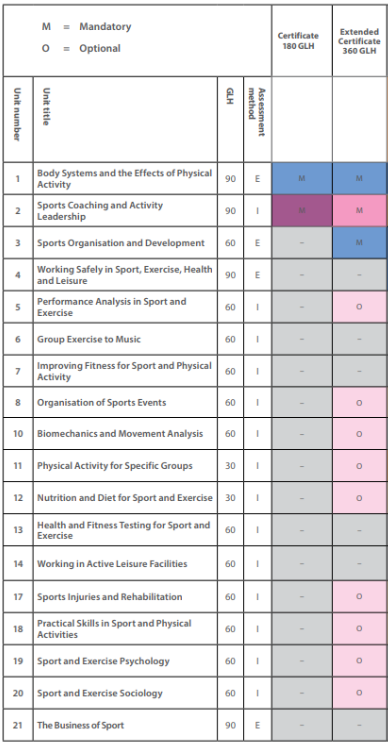 PRACTICAL: Throughout the next two years of study you will be encouraged to enhance your involvement in sport and develop yourself as a performer or coach. It is therefore a prerequisite of the course that you are currently involved in competitive sport or have been and intend to return to competition in the near future. Even if you are injured you can keep a record of your treatment and rehabilitation which is an inevitable occurrence in a performer’s developmentFor C-Tech Sport you need to playing or coaching a sport regularly and competitively.Please use the below to highlight what you currently do in terms of participating in sport and/or what upcoming sports you are planning on participating in:Unit 1: Physiological Factors affecting performance. Add the definitions to the key terms!Unit 1: Physiological Factors affecting performance.Complete the table below. Select 2 sporting movement of your choice.Unit 1: Physiological Factors affecting performance.Energy SystemsResearch and make notes on the following energy systems. Youtube has some fantastic videos! Exercise PhysiologyFor this unit you must have an understanding of the function and importance of the components of a healthy, balanced diet: CarbohydratesProteinFatsMineralsVitaminsFibreWater/HydrationErgogenic aids are substances or devices that enhance energy production, use or recovery and provide athletes with a competitive advantage.Research examples of the following Ergogenic Aids: BiomechanicsWithin Biomechanics, you will build upon your understanding of movement analysis: Planes of movement, axis of rotation and Lever Systems. It is imperative to have secured your understanding of the two. For the pictures below identify the Plane of movement and Axis of RotationHow can an athlete increase the velocity of their rotation? Use the example of an ice skater spinning to help you.How can an athlete decrease the velocity of their rotation?- use the example of a high diver to help you.BiomechanicsWithin the biomechanics unit you will be looking into Newton’s laws of motion, forces and linear and angular motion. To prepare yourself for this fill in the definitions and any additional notes within the keyword bank. Psychological Factors Affecting Performancehttps://www.youtube.com/watch?v=pbe25oKpqbs –Banduras Social Learning Theory Mister Simplify. Watch the above video and make some notes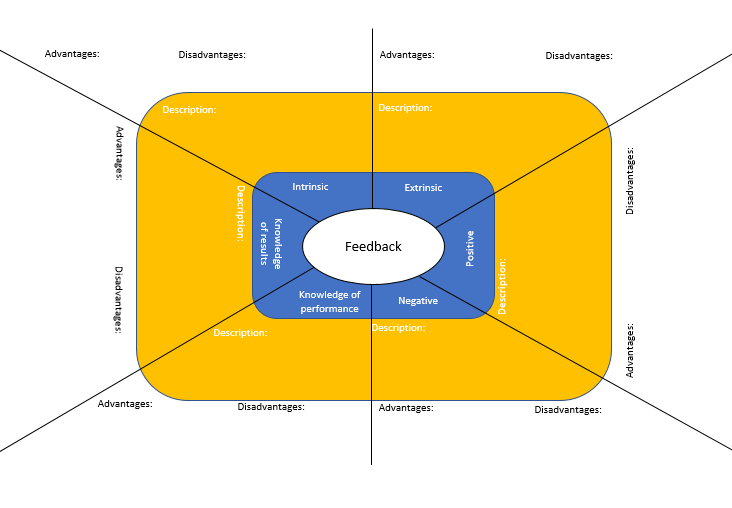 Psychological Factors Affecting PerformanceArousal: NameSchool SportTeam & League Training Days & TimesFlexionExtensionAbductionAdductionHorizontal FlexionHorizontal ExtensionMedial RotationLateral RotationCircumductionDorsi FlexionPlantar FlexionIsotonic ContractionConcentric ContractionEccentric ContractionIsometric ContractionStroke VolumeCardiac OutputTidal VolumeMinute Ventilation ArteriolesAdenosine Triphosphate (ATP)Sporting ExampleSkeletal MovementBones InvolvedMuscles Involved Type of ContractionKey Joint Plane and Axis of MovementAdenosie Triphosphate (ATP) ATP-PC (Phosphocreatine) Glycolytic System Aerobic SystemAnabolic Steroids Erythropoietin (EPO)Human Growth Hormone (HGH) Blood Doping Intermittent Hypoxic Training (IHT)Cooling AidsCreatine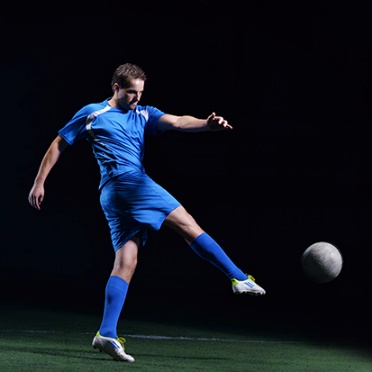 a)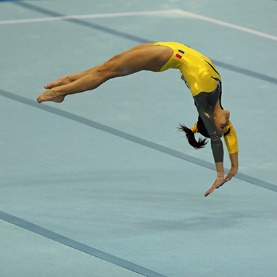 d)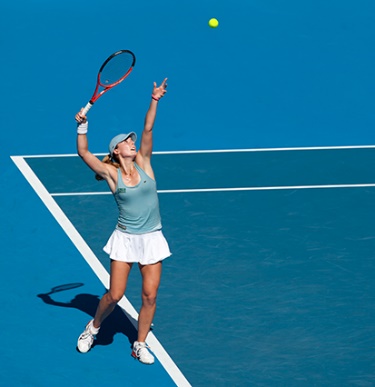 b)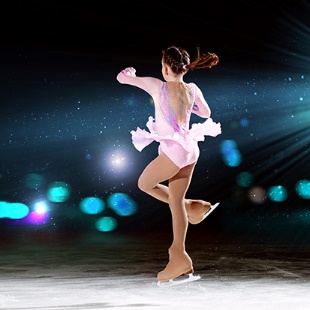 e)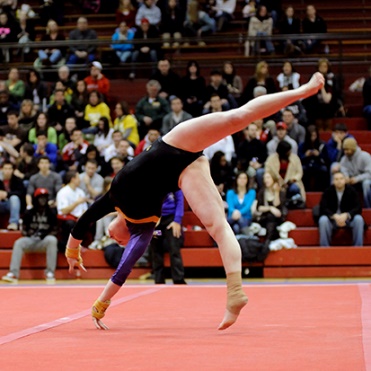 c) 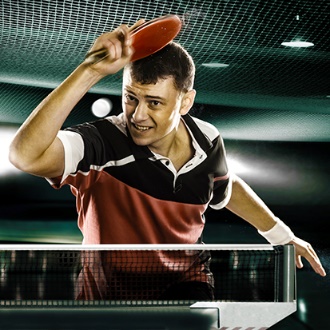 f)Newton’s First Law: InertiaNewton’s Second Law: Acceleration Newton’s Third Law: ReactionVelocityDisplacementMomentumMagnus Force